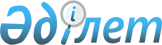 О подготовке и проведении 100-летнего юбилея Габидена МустафинаРаспоряжение Премьер-Министра Республики Казахстан от 24 июля 2002 года N 109-р

      В целях увековечения памяти выдающегося казахского писателя Габидена Мустафина: 

      1. Образовать Республиканскую комиссию по подготовке и проведению 100-летнего юбилея Габидена Мустафина в составе согласно приложению 1. 

      2. Утвердить План мероприятий по подготовке и проведению 100-летнего юбилея Габидена Мустафина согласно приложению 2. 



 

      Премьер-Министр 

 

                                                  Приложение 1                                         к распоряжению Премьер-Министра                                              Республики Казахстан                                          от 24 июля 2002 года N 109-р 



 

                                Состав                Республиканской комиссии по подготовке                    и проведению 100-летнего юбилея                          Габидена МустафинаКул-Мухаммед                           - Министр культуры, информации иМухтар Абрарович                         общественного согласия Республики                                         Казахстан, председательОразалин Нурлан Мыркасымович           - первый секретарь Союза писателей                                           Казахстана, заместитель                                          председателя (по согласованию)Беркимбаева Шамша Копбаевна            - Министр образования и науки                                                Республики КазахстанМухамеджанов Камалтин Ескендирович     - аким Карагандинской областиДжаксыбеков Адильбек Рыскельдинович    - аким города АстаныХрапунов Виктор Вячеславович           - аким города АлматыТлеухан Бекболат Канаевич              - Председатель Комитета культуры                                             Министерства культуры, информации                                          и общественного согласия                                          Республики КазахстанЖолдасбеков                            - ректор Евразийского национального Мырзатай Жолдасбекович                   университета имени Л.ГумилеваКаскабасов Сеит Аскарович              - директор Института литературы и                                            искусства имени М.АуэзоваМустафин Кайрат Габиденович            - сын писателя (по согласованию)

                                                  Приложение 2                                           к распоряжению Премьер-Министр                                              Республики Казахстан                                            от 24 июля 2002 года N 109-р

                                   План 

               мероприятий по подготовке и проведению 100-летнего                           юбилея Габидена Мустафина___________________________________________________________________________ N !        Мероприятие         ! Срок        !   Ответственныеп/п!                            ! исполнения  !   за исполнение--------------------------------------------------------------------------- 1 !             2              !      3      !          4--------------------------------------------------------------------------- 1   Издать собрание сочинений     2002 год      Министерство культуры,      Г. Мустафина в 10 томах,                    информации и общественного     а также воспоминания                        согласия, Министерство     современников о писателе                    образования и науки                                                 Республики Казахстан 2   Выпустить специальные         2002 год      Министерство транспорта     почтовые марки, открытки,                   и коммуникаций      конверты к юбилею                           Республики Казахстан     Г. Мустафина 3   Опубликовать в средствах      2002 год      Министерство культуры,     массовой информации                         информации и общественного     материалы о жизни и                         согласия Республики     творчестве Г. Мустафина                     Казахстан 4   Провести Республиканскую      2002 год      Министерство образования     научно-практическую                         и науки Республики     конференцию, посвященную                    Казахстан     100-летию Г. Мустафина 5   Организовать тематические     2002 год      Министерство образования     вечера в учебных заведениях,                и науки Республики     школах, библиотеках                         Казахстан, Союз писателей      республики                                  Казахстана                                                  (по согласованию) 6   Присвоить в установленном     2002 год      Аким города Караганды     законодательством      порядке одной из улиц      города Караганды имя      Г. Мустафина 7   Установить бюст писателя      2002 год      Аким Карагандинской     на его родине                               области 8   Провести в городе Алматы      2002 год      Аким города Алматы     праздничные мероприятия,      посвященные юбилею      Г. Мустафина 9   Провести в Карагандинской     2002 год      Аким Карагандинской     области праздничные                         области     мероприятия, посвященные      100-летию Г. Мустафина(Специалисты: Склярова И.В.,              Пучкова О.Я.)     
					© 2012. РГП на ПХВ «Институт законодательства и правовой информации Республики Казахстан» Министерства юстиции Республики Казахстан
				